WILDCAT GIRLS VOLLEYBALL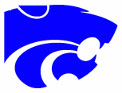 SUMMER CAMPS & CLINICS 2019
Twitter @MesquiteVball / Facebook: Mesquite HS Girls Volleyball ProgramCamps and clinics held at Mesquite High School Main GymCamps and clinics run and supervised by Carlos Flys, Varsity Coach and staff that has USA Volleyball IMPACT certification or NFHS certificationBring athletic attire, foot-wear and knee padsQuestions & Info: Twitter @MesquiteVball  /carlosflys@gmail.com / (480) 254-4000EventDateAgeTimeCost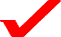 Wildcat Volleyball Camp – Individual skills, specialized skills, multi-touch drills and game play.  Get them ready for school tryouts.  Cost includes camp shirt.  Day #4 will be a mock tryout to get them ready for the real thing.Mon - ThursJuly 22 - 25Entering 7th – 12th Grade3:00pm – 5:00pm$95Mesquite HS Volleyball Camp and Clinic RegistrationCheck all that apply above, fill out form and mail to:  Carlos Flys, Girls Volleyball Coach / Mesquite High School / 500 S. McQueen Rd. / Gilbert, AZ 85233Player Name ______________________________   School ______________________________  Grade (2019-20) ____________Parent/Guardian ______________________________________  Emergency Contact ph# ________________________________Address __________________________________  City  ________________________________  Zip  _______________________Email  ___________________________________  Payment Check # __________ Payable to:  Mesquite Wildcat VolleyballWAIVER:  I hereby authorize Wildcat Volleyball Camp instructors to administer general first aid treatment for any minor injuries received to the above player during the clinic/camp.  If the injury sustained is life threatening or in need of emergency treatment, I authorize Wildcat Volleyball Camp representatives to summon professional emergency personnel to treat and/or transport my child.  If the injury sustained requires hospitalization, I understand that I or my medical insurance company is solely responsible for all bills and claims that may be filed as a result of the injury.  I hereby take all responsibility concerning my child’s physical condition upon entering the Wildcat Volleyball Camps/Clinics.PARENT/GUARDIAN SIGNATURE __________________________________________________________________________  DATE  _________________________